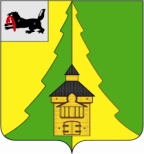 Российская Федерация	Иркутская область		Нижнеилимский муниципальный район	АДМИНИСТРАЦИЯ			ПОСТАНОВЛЕНИЕОт «_25» _09_ 2019г. №  988  	г. Железногорск-ИлимскийОб утверждении нормативных затрат,применяемых при расчете объема субсидии на финансовое  обеспечение выполнениямуниципального задания на оказание муниципальныхуслуг  бюджетных учрежденийкультуры МО «Нижнеилимский район»В соответствии со статьей 69.2, пунктом 1 статьи 78.1 Бюджетного кодекса Российской Федерации, Положением о бюджетном процессе в муниципальном образовании «Нижнеилимский район», утвержденным решением Думы Нижнеилимского муниципального района от 26 февраля 2015 года № 538 и Постановлением администрации Нижнеилимского муниципальго района  «Об утверждении Порядка формирования и финансового обеспечения выполнения муниципального задания на оказание муниципальных услуг (выполнение работ) на территории муниципального образования « Нижнеилимский район» № 197 от 14 марта 2018 года,  руководствуясь Уставом муниципального образования «Нижнеилимский район», администрация Нижнеилимского муниципального районаПОСТАНОВЛЯЕТ:     1.  Утвердить  нормативные затраты на 2019 год на оказание муниципальных услуг в сфере культурыв отношениимуниципального бюджетного учреждения дополнительного образования «Детская школа искусств» г.Железногорск-Илимский (приложение 1), в отношениимуниципального бюджетного учреждения культуры «Районный Дом культуры «Горняк» (приложение 2).2. Опубликоватьданное Постановление в периодическом печатном издании «Вестник Думы и администрации Нижнеилимского района» и на официальном информационном сайте МО «Нижнеилимский район». 3. Контроль за исполнением настоящего постановления возложить на заместителя мэра по вопросам экономики и финансам Г.П. Козак.И.о мэра  района                                                                          В.В.ЦвейгартРассылка: в  дело-2, Г.П.Козак, ОСЭР,  МКУ «Сервисцентр»,  МБУК РДК «Горняк», МБУДО «ДШИ»,С.Е.Сибрина.	Приложение 1 к распоряжению администрацииНижнеилмского муниципальногорайона  № ___от «___»______2019г.НОРМАТИВНЫЕ ЗАТРАТЫна единицу оказания муниципальной услуги МБУДО «ДШИ»(наименование муниципального учреждения)на 2019 год И.о мэра  района                                                                          В.В.ЦвейгартПриложение 2 к распоряжению администрацииНижнеилмского муниципальногорайона  № ___от «___»______2019г.НОРМАТИВНЫЕ ЗАТРАТЫна единицу оказания муниципальной услуги МБУК РДК «Горняк»(наименование муниципального учреждения)на 2019 годИ.о мэра  района                                                                          В.В.ЦвейгартНаименование муниципальной  услугиЕд.изм.Нормативные затраты на единицу оказания муниципальной услуги (руб)Реализация дополнительных предпрофессиональных программ в области искусствчел.108 842,2Реализация дополнительных общеразвивающих программчел.108 825,89Наименование муниципальной  услугиЕд.изм.Нормативные затраты на единицу оказания муниципальной услуги (руб)«Организация и проведение мероприятий»чел.207,07«Организация деятельности клубных формирований и формирований самодеятельного народного творчества»чел.15 928,1«Показ кинофильмов»чел.152,09